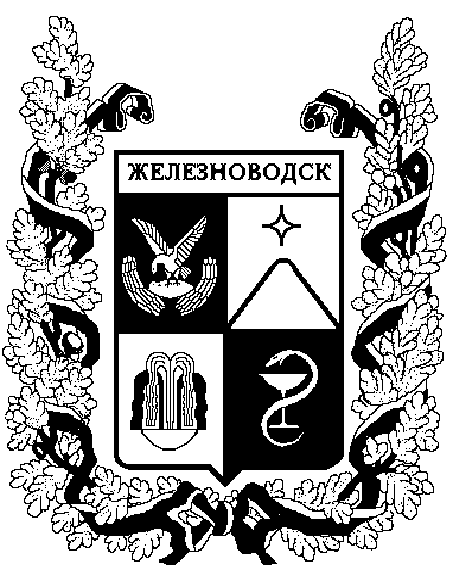 ПОСТАНОВЛЕНИЕАДМИНИСТРАЦИИ ГОРОДА-КУРОРТА ЖЕЛЕЗНОВОДСКА СТАВРОПОЛЬСКОГО КРАЯОб утверждении Положения об учете детей, подлежащих обучению по образовательным программам дошкольного, начального общего,
основного общего и среднего общего образования в муниципальных образовательных учреждениях города-курорта Железноводска Ставропольского края		В соответствии с федеральными законами от 06 октября 2003 г.            № 131-ФЗ «Об общих принципах организации местного самоуправления в Российской Федерации», от 24 июня 1999 г. № 120-ФЗ «Об основах системы профилактики безнадзорности и правонарушений несовершеннолетних»,      от 29 декабря 2012 г. № 273-ФЗ «Об образовании в Российской Федерации», в целях предупреждения, снижения и устранения безнадзорности и правонарушений несовершеннолетнихПОСТАНОВЛЯЮ:1. Утвердить прилагаемое Положение об учете детей, подлежащих обучению по образовательным программам дошкольного, начального общего, основного общего и среднего общего образования в муниципальных образовательных учреждениях города-курорта Железноводска Ставропольского края  (далее – Положение).  	2. Управлению образования администрации города-курорта Железноводска Ставропольского края, руководителям муниципальных образовательных учреждений города-курорта Железноводска Ставропольского  края осуществлять учет детей в соответствии с Положением.		3.  Отделу по социальным вопросам, опеке и попечительства администрации города-курорта Железноводска Ставропольского края и управлению труда и социальной защиты населения администрации города-курорта Железноводска Ставропольского края оказывать в рамках имеющейся компетенции содействие управлению образования администрации города-курорта Железноводска Ставропольского края по учету детей, проживающих на территории города-курорта Железноводска Ставропольского края, подлежащих обучению в образовательных учреждениях, реализующих образовательные программы дошкольного, начального общего, основного общего и среднего общего образования, но не получающих общего образования по каким-либо причинам.	4. Опубликовать настоящее постановление в общественно-политическом еженедельнике «Железноводские ведомости» и разместить на официальном сайте Думы города-курорта Железноводска Ставропольского края администрации города-курорта Железноводска Ставропольского края в сети Интернет.	5. Контроль за выполнением настоящего постановления возложить на заместителя главы администрации города-курорта Железноводска Ставропольского края Устинову И.М.6. Настоящее постановление вступает в силу со дня его подписания.Исполняющий обязанности главыадминистрации города-курорта Железноводска Ставропольского края,первый заместитель главыадминистрации города-курорта ЖелезноводскаСтавропольского края                                       Н.Н. БондаренкоУТВЕРЖДЕНОпостановлением администрации города-курорта Железноводска Ставропольского края от 21 октября 2016 года № 912ПОЛОЖЕНИЕоб учете детей, подлежащих обучению по образовательным программам дошкольного, начального общего, основного общего и среднего общего образования в муниципальных образовательных учреждениях города-курорта Железноводска Ставропольского края1. Общие положения1.1. Настоящее Положение об учете детей, подлежащих обучению по образовательным программам дошкольного, начального общего, основного общего и среднего общего образования в образовательных организациях города-курорта Железноводска Ставропольского края (далее - Положение), разработано в соответствии с федеральными законами от 06 октября 2003 г.              № 131-ФЗ «Об общих принципах организации местного самоуправления в Российской Федерации», от 24 июня 1999 г. № 120-ФЗ «Об основах системы профилактики безнадзорности и правонарушений несовершеннолетних», от     29 декабря 2012 г. № 273-ФЗ «Об образовании в Российской Федерации», в целях осуществления ежегодного учета детей, подлежащих обязательному обучению в образовательных организациях, реализующих образовательные программы дошкольного, начального общего, основного общего и среднего общего образования (далее - учет детей), а также определения порядка взаимодействия органов, учреждений и организаций, участвующих в организации учета детей.1.2. Ежегодному учету подлежат несовершеннолетние граждане до восемнадцати лет, проживающие (постоянно или временно) на территории муниципального образования города-курорта Железноводска Ставропольского края, независимо от наличия (отсутствия) регистрации по месту жительства (пребывания), в целях обеспечения их конституционного права на получение образования. 1.3. Информация по учету детей, собираемая в соответствии с настоящим Положением, подлежит сбору, передаче, хранению и использованию в порядке, обеспечивающем ее конфиденциальность, в соответствии с требованиями федеральных законов от 27 июля 2006 г. № 149-ФЗ «Об информации, информационных технологиях и о защите информации», от 27 июля 2006 г.     № 152-ФЗ «О персональных данных».2. Организация работы по учету детей, подлежащих обучению по образовательным программам дошкольного, начального общего, основного общего и среднего общего образования в муниципальных образовательных учреждениях города-курорта Железноводска Ставропольского края 2.1. Организацию работы по учету детей осуществляет управление образования администрации города-курорта Железноводска Ставропольского края (далее – управление образования). 2.2. В организации работы по учету детей участвуют: муниципальные дошкольные образовательные учреждения города-курорта Железноводска Ставропольского края (далее – дошкольные учреждения); муниципальные общеобразовательные учреждения города-курорта Железноводска Ставропольского края (далее – общеобразовательные учреждения);управление труда и социальной защиты населения администрации города-курорта Железноводска Ставропольского края (далее – управление труда);отдел по социальным вопросам, опеке и попечительству администрации города-курорта Железноводска Ставропольского края (комиссия по делам несовершеннолетних и защите их прав администрации города-курорта Железноводска Ставропольского края) (далее – Комиссия).2.3. Учет детей осуществляется путем формирования до 01 октября каждого  календарного года информационной базы данных о детях, подлежащих обучению в дошкольных и общеобразовательных учреждениях (далее – информационная база данных), которая хранится в управлении образования.2.4. Источниками формирования информационной базы данных служат сведения дошкольных и общеобразовательных учреждений:о детях в возрасте до 8 лет, подлежащих обучению в дошкольных учреждениях;о детях в возрасте от 6 лет 6 месяцев до 18 лет, подлежащих обучению в общеобразовательных учреждениях,  проживающих на территории, закрепленной за общеобразовательными учреждениями в соответствии с постановлением администрации города-курорта Железноводска Ставропольского края от  30 марта 2012 г. № 202  «О закреплении территорий за муниципальными бюджетными и муниципальными казенными общеобразовательными учреждениями города-курорта Железноводска Ставропольского края в целях соблюдения конституционных прав граждан на получение общедоступного и бесплатного общего образования»;о детях, получающих образование вне общеобразовательных учреждений, осуществляющих образовательную деятельность (в форме семейного образования и самообразования);о детях, подлежащих обучению, но не обучающихся в нарушение Федерального закона от 29 декабря 2012 г. № 273-ФЗ «Об образовании в Российской Федерации»;об обучающихся, не приступивших к обучению по состоянию на                05 сентября каждого учебного года;о детях,  не  обучающихся  в  общеобразовательных  учреждениях  по неуважительной причине и имеющих систематические пропуски учебных занятий.3. Компетенция учреждений (организаций) по обеспечению учета детей, подлежащих обучению по образовательным программам дошкольного, начального общего, основного общего и среднего общего образования в муниципальных образовательных учреждениях города-курорта Железноводска Ставропольского края 3.1. Управление образования:3.1.1. Осуществляет организационное и методическое руководство работой по учету детей.3.1.2. Координирует взаимодействие дошкольных и общеобразовательных учреждений, государственных учреждений здравоохрания (по согласованию), управления труда, Комиссии по учету детей.3.1.3. Осуществляет сбор сведений по учету детей путем получения информаций от дошкольных и общеобразовательных учреждений, а также путем направления запросов в органы и организации, обладающие сведениями о детях, подлежащих обучению на территории города-курорта Железноводска Ставропольского края.3.1.4. Формирует данные о детях, получающих образование вне общеобразовательных учреждений, осуществляющих образовательную деятельность (в форме семейного образования и самообразования), и направляет в общеобразовательные учреждения информацию о предполагаемом месте прохождения учащимися промежуточной аттестации и (или) государственной итоговой аттестации.3.1.5. Обеспечивает хранение и защиту сведений, содержащих персональные данные о детях в соответствии с требованиями федерального законодательства.3.2. Общеобразовательные учреждения:3.2.1. Организуют работу по сбору сведений по учету детей:до 01 сентября каждого учебного года о детях в возрасте от 6 лет                6 месяцев до 18 лет, подлежащих обучению по образовательным програмам начального общего, основного общего и среднего общего образования,  проживающих на территории, закрепленной за общеобразовательными учреждениями, по форме согласно приложению 1 к настоящему Положению;ежеквартально в срок не позднее 01 числа месяца, следующего за отчетным, о гражданах, подлежащих обучению в общеобразовательных учреждениях, но не обучающихся в нарушение Федерального закона от            29 декабря 2012 г. № 273-ФЗ «Об образовании в Российской Федерации», по форме согласно приложению 2 к настоящему Положению;до 05 сентября каждого учебного года об учащихся, не приступивших к обучению в общеобразовательных учреждениях, по форме согласно приложению 3 к настоящему Положению;в конце каждой четверти учебного года о детях,  не  обучающихся  в  общеобразовательных учреждениях по неуважительной причине и имеющих систематические пропуски учебных занятий, по форме согласно приложению 4 к настоящему Положению.3.2.2. Принимают меры к обеспечению получения общего образования несовершеннолетними, проживающими на территории, закрепленной за общеобразовательными учреждениями.3.2.3. Осуществляют систематический контроль за посещением занятий учащимися, ведут индивидуальную профилактическую работу с учащимися, имеющими проблемы в поведении, обучении, развитии и социальной адаптации. 3.3. Дошкольные учреждения:3.3.1.  Обеспечивают  ведение  в  дошкольном учреждении документации по учету и движению воспитанников: заявлений родителей (законных  представителей),  личных  дел,  приказов  о  движении воспитанников, книг движения, статистических отчетов.3.3.2. Осуществляют систематический контроль за посещением воспитанниками дошкольного учреждения.3.4. Управление труда, Комиссия представляют по запросу управления образования сведения, необходимые для учета детей, а также иную запрашиваемую информацию.Заместитель главы администрациигорода-курорта ЖелезноводскаСтавропольского края                                                                       И.М. УстиноваПриложение 1к Положению об учете детей, подлежащих обучению по образовательным программам дошкольного, начального общего, основного общего и среднего общего образования в муниципальных образовательных организациях города-курорта Железноводска Ставропольского краяСВЕДЕНИЯ  о детях школьного возраста (от 6 лет 6 месяцев до 18 лет), проживающих на территории, закрепленной за общеобразовательными учреждениями Наименование, адрес образовательной организации:________________________________Директор        ________________________________	________________________________                                                                      (подпись)                                                                                                                (расшифровка подписи) МППриложение 2к Положению об учете детей, подлежащих обучению по образовательным программам дошкольного, начального общего, основного общего и среднего общего образования в муниципальных образовательных организациях города-курорта Железноводска Ставропольского краяСВЕДЕНИЯ  о гражданах, подлежащих обучению в общеобразовательных учреждениях, но не обучающихся в нарушениеФедерального закона от 29 декабря 2012 г. №273-ФЗ «Об образовании в Российской Федерации» по состоянию на ______________________ Наименование, адрес образовательной организации:________________________________Директор        ________________________________	________________________________                                                                      (подпись)                                                                                                                (расшифровка подписи) МППриложение 3к Положению об учете детей, подлежащих обучению по образовательным программам дошкольного, начального общего, основного общего и среднего общего образования в муниципальных образовательных организациях города-курорта Железноводска Ставропольского краяСВЕДЕНИЯ об учащихся, не приступивших к обучению в общеобразовательных организациях по состоянию на 05 сентября _____ года Директор        ________________________________	________________________________                                                                      (подпись)                                                                                                                (расшифровка подписи) МППриложение 4к Положению об учете детей, подлежащих обучению по образовательным программам дошкольного, начального общего, основного общего и среднего общего образования в муниципальных образовательных организациях города-курорта Железноводска Ставропольского краяСВЕДЕНИЯ о детях, не обучающихся в общеобразовательных учреждениях по неуважительной причине и имеющих систематические пропуски учебных занятийДиректор        ________________________________	________________________________                                                                      (подпись)                                                                                                                (расшифровка подписи) МП21 октября 2016              г.Железноводск№912№п/пФамилия, имя, отчество ребенкаЧисло, месяц, год рожденияАдресАдресОбразовательная организация, в которой обучаетсяПримечание№п/пФамилия, имя, отчество ребенкаЧисло, месяц, год рожденияпо месту регистрациифактического проживания (пребывания)Образовательная организация, в которой обучаетсяПримечание1234567№Фамилия, имя, отчествоДата рожденияНаименование образовательной организации, классСтатус ребенка, семьиС какого времени не обучаетсяПричиныПринимаемые мерыПредположительное место нахождения123456789№ п/пНаименование образовательной организацииЧисленность не обучающихся детей 1х-11х  классов на  Численность не обучающихся детей 1х-11х  классов на  Численность не обучающихся детей 1х-11х  классов на  Численность не обучающихся детей 1х-11х  классов на  Численность не обучающихся детей 1х-11х  классов на  Численность не обучающихся детей 1х-11х  классов на  Численность не обучающихся детей 1х-11х  классов на  Численность не обучающихся детей 1х-11х  классов на  № п/пНаименование образовательной организацииВсегоИз них:Из них:Из них:Из них:Из них:Из них:Из них:№ п/пНаименование образовательной организацииВсегопо болезнипо болезнипо болезниматериальногоположенияродителей(законных  представителей)в розыскеотказ родителей от обучения детейдругие причины№ п/пНаименование образовательной организацииВсеговсегоиз них:из них:материальногоположенияродителей(законных  представителей)в розыскеотказ родителей от обучения детейдругие причины№ п/пНаименование образовательной организацииВсеговсегоне подлежат обучениюосвобождены на 1 годматериальногоположенияродителей(законных  представителей)в розыскеотказ родителей от обучения детейдругие причины12345678910ИтогоФамилия, имя, отчество учащегосяДата рожденияКлассКоличество пропусков без уважительной причиныКоличество пропусков без уважительной причиныПричины непосещенияПринятые мерыФамилия, имя, отчество учащегосяДата рожденияКлассдней уроковПричины непосещенияПринятые меры1234567